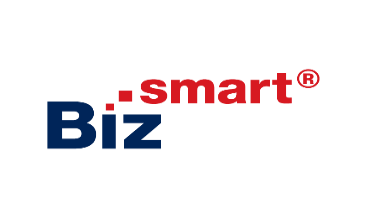 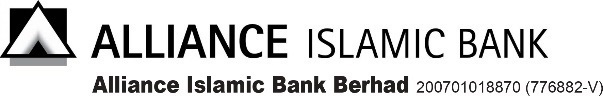 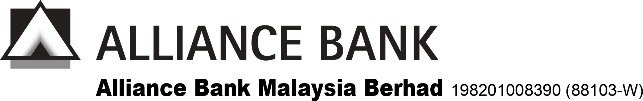 SERVICE REQUEST FORM                                         We would like the Bank to perform the following request for BizSmart® with immediate effect.For Alliance Bank’s Use Only and Strictly Private & Confidential. Universal SRF - Version 2.0Company Information                                                          Company Information                                                          Company NameUSER MAINTENANCENote: Please attach a separate sheet of paper for additional usersENA    B.  CORPORATE MAINTENANCEPlease tick [] for any of the following request.    Link Account               Delink Account               Link Merchant ID               Delink Merchant ID   Change of Alliance BizSmart® Module (For Existing Alliance BizSmart® Transactional Module customers ONLY)   Update Contact Person Details / BizSmart® Mailing Address (We cannot deliver to P.O. Box address)   Additional Token Request _____Token(s) (Bank is authorised to debit RM70.00 per token from designated account)                                                                     (Bank is authorised to debit RM70.00 per token from designated account)  Additional Token Request         ___Token(s) for existing user        Token Replacement (Bank is authorised to debit RM50 per hardware token replacement)The token replacement request is for the following user:    New Daily Corporate Limit Maintenance   Pre-Account Registration – Favourite Account (Please attach a separate sheet of paper for additional account)AUTHORISED SIGNATORY(IES)AUTHORISED SIGNATORY(IES)AUTHORISED SIGNATORY(IES)FOR BRANCH USEFOR BRANCH USECIF: CIF: Verified By:Name:Name:Company StampName:Branch Stamp